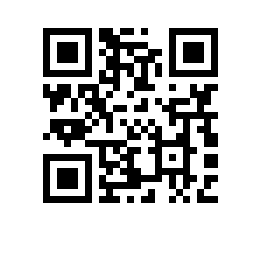 О проведении конкурса на создание проектных групп обучающихся (студентов и аспирантов) НИУ ВШЭ на факультете гуманитарных наукНа основании Регламента проведения конкурса на формирование проектных групп на факультете в Национальном исследовательском университете «Высшая школа экономики» от 22.06.2022 № 6.18.1-01/220622-11, Приказа об организации и проведении серии мероприятий, посвященных празднованию 10-летия факультета гуманитарных наук, от 03.04.2024 №2.4-05э/030424-1 и в целях развития проектных компетенций обучающихся на ФГНПРИКАЗЫВАЮ:Объявить с 07.05.2024 приём заявок на конкурс на формирование и финансирование проектных групп обучающихся ФГН на 2024/25 учебный год (далее - Конкурс) со сроком подачи заявок до 27.05.2024.Утвердить критерии оценки заявок на формирование проектных групп обучающихся ФГН и приоритетные типы проектов в соответствии с Приложением 1. Утвердить лимит финансирования одного проекта – 100 000 руб. Установить предельное число одобренных проектов не более 10. Утвердить форму заявки на создание проектной группы в соответствии с Приложением 2. Заведующей Бюро молодежной политики Георгадзе К.М. обеспечить организацию Конкурса: Передать на рассмотрение Образовательной комиссии ФГН полученные в ходе отборочного этапа заявки; Объявить результаты Конкурса в срок до 16.06.2024 включительно путем размещения информации на сайте ФГН. Получить у победителей Конкурса сметы расходов проектов в срок до 01.08.2024 включительно.Обеспечить сбор у победителей Конкурса промежуточной/итоговой отчетности по проектам-победителям конкурса. Промежуточная отчетность в срок не позднее 01.12.2024, итоговая отчётность в срок не позднее 01.06.2025. Оформить договоры и акты с членами проектных групп.   Заведующему Бюро финансовой политики Бубненковой О.В. запланировать необходимое финансирование для проектных групп обучающихся ФГН.Контроль исполнения приказа оставляю за собой.Декан 										Ф.Е. Ажимов 